CİHAZIN KULLANMA TALİMATI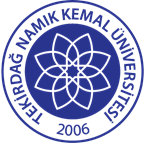 TNKÜ FEN -EDEBİYAT FAKÜLTESİ BİYOLOJİ BÖLÜMÜBUZDOLABI CİHAZI (Arçelik / 545270 Mb) KULLANMA TALİMATIDoküman No: EYS-TL-179TNKÜ FEN -EDEBİYAT FAKÜLTESİ BİYOLOJİ BÖLÜMÜBUZDOLABI CİHAZI (Arçelik / 545270 Mb) KULLANMA TALİMATIHazırlama Tarihi:13.04.2022TNKÜ FEN -EDEBİYAT FAKÜLTESİ BİYOLOJİ BÖLÜMÜBUZDOLABI CİHAZI (Arçelik / 545270 Mb) KULLANMA TALİMATIRevizyon Tarihi:--TNKÜ FEN -EDEBİYAT FAKÜLTESİ BİYOLOJİ BÖLÜMÜBUZDOLABI CİHAZI (Arçelik / 545270 Mb) KULLANMA TALİMATIRevizyon No:0TNKÜ FEN -EDEBİYAT FAKÜLTESİ BİYOLOJİ BÖLÜMÜBUZDOLABI CİHAZI (Arçelik / 545270 Mb) KULLANMA TALİMATIToplam Sayfa Sayısı:1Cihazın Markası/Modeli/ Taşınır Sicil NoArçelik / 545270 MBKullanım AmacıSıvı veya katı malzemelerin soğuk tutularak uzun zaman muhafaza edilmesini sağlamak amacıyla kullanılmaktadır.Sorumlusu	Prof. Dr. Rıfat BİRCANSorumlu Personel İletişim Bilgileri (e-posta, GSM)rbircan@nku.edu.tr 